Publicado en Madrid el 09/04/2020 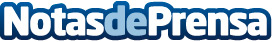 El sector franquicia después del Covid-19 según Tormo Franquicias ConsultingTormo Franquicias presenta los principales datos económicos de la franquicia en pleno Covid-19 y hace una previsión de lo que pasará inmediatamente después en el sector franquiciaDatos de contacto:Laura AcostaCoordinadora de Marketing de Tormo Franquicias Consulting911 592 558Nota de prensa publicada en: https://www.notasdeprensa.es/el-sector-franquicia-despues-del-covid-19 Categorias: Franquicias Emprendedores Recursos humanos http://www.notasdeprensa.es